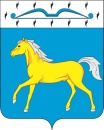 АДМИНИСТРАЦИЯ  ПРИХОЛМСКОГО  СЕЛЬСОВЕТАМИНУСИНСКОГО  РАЙОНАКРАСНОЯРСКОГО  КРАЯРОССИЙСКАЯ ФЕДЕРАЦИЯП О С Т А Н О В Л Е Н И Е (ПРОЕКТ)________2023                                   п. Прихолмье                                №  ___-пО внесении изменений в постановление № 17-п от 04.04.2022 г. «Об установлении срока рассрочки оплаты приобретаемого субъектами малого и среднего предпринимательства арендуемого ими недвижимого имущества, находящегося в муниципальной собственности Прихолмского сельсовета, при реализации преимущественного права на приобретение такого имущества»        В соответствии с Федеральным законом от 06.10.2003 № 131-ФЗ «Об общих принципах организации местного самоуправления в Российской Федерации», частью 1 статьи 5 Федерального закона от 22.07.2008 № 159-ФЗ «Об особенностях отчуждения движимого и недвижимого имущества, находящегося в государственной или в муниципальной собственности и арендуемого субъектами малого и среднего предпринимательства, и о внесении изменений в отдельные законодательные акты Российской Федерации», руководствуясь статьёй 20 Устава Прихолмского сельсовета, ПОСТАНОВЛЯЮ:         1. Внести в постановление № 17-п от 04.04.2022 г. «Об установлении срока рассрочки оплаты приобретаемого субъектами малого и среднего предпринимательства арендуемого ими недвижимого имущества, находящегося в муниципальной собственности Прихолмского сельсовета, при реализации преимущественного права на приобретение такого имущества» (далее – Постановление) следующие изменения:         1.1. В наименовании, в пункте 1 Постановления, в наименовании приложения к Постановлению, в разделах 1 и 2 приложения к Постановлению после слова «недвижимого» дополнить словами «и движимого».         1.2. Пункт 3.1 раздела 3 приложения к Постановлению изложить в следующей редакции:          «3.1. Срок рассрочки оплаты приобретаемого субъектами малого и среднего предпринимательства арендуемого ими имущества, находящегося в муниципальной собственности, при реализации преимущественного права на приобретение такого имущества, составляет пять лет для недвижимого имущества и три года для движимого имущества.».          2.  Контроль за исполнением настоящего постановления оставляю за собой.          3.  Настоящее решение вступает в силу со дня, следующего за днем его официального опубликования в официальном печатном издании «Прихолмские вести».Глава Прихолмского сельсовета                                                         Ю.В. Гусева 